Keep Growing: Resources for Year 6 Transitioning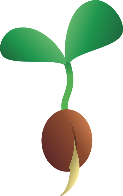  to Secondary SchoolImago Dei and The Trinity: Made in the Divine ImageThe Bible says humans are made in the image of God.God is Trinity; Father, Son and Holy Spirit. They are fully God and yet all different. Theologians describe them as being in a ‘divine dance’, making room for each other. Christians believe there is room inside the divine dance for human beings to be in relationship with God. In the grey areas, doodle/draw/write things to represent you. Spend some time quietly reflecting on how you are made in the image of God and are invited into the divine dance.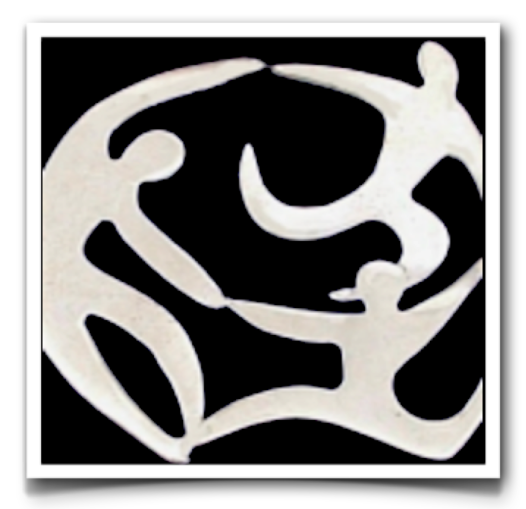 Purpose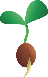 XPeoplePrayerPlacePlanProgress